Springwell School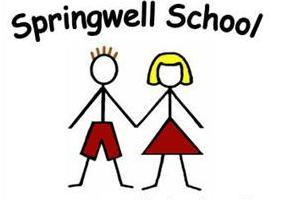 Class Teacher Person SpecificationEssentialsDesiredQualifications/ TrainingQTS StatusQualified in SENDEvidence of further study/ qualificationsApplication form/ DocumentationExperience and KnowledgeExcellent classroom teacherEvidence of recent and relevant CPDProven ability to work as part of several teamsKnowledge and understanding of current key issues within SEND Knowledge and understanding of a range of teaching approaches and strategies related to SENDKnowledge and understanding of safeguarding legislation and proceduresAbility to meet and adhere to the Teacher’s StandardsExperience of coordinating a curriculum areaExperience of teaching children or young people with SEND either within a special school or within a mainstream settingTeam Teach TrainedApplication form, interview and referencesPersonal AttributesProfessional manner and ability to meet the Teacher’s StandardsWell motivated and positive outlookInnovative and creative approach to teaching and learningAbility to demonstrate resilience and work under pressureCalm and professional mannerEnergy and enthusiasmCaring and supportive attitude to pupils, parents and colleaguesAbility to establish and maintain positive relationships with colleagues, families, governing body and other agenciesCommitment to CPD in all its formsExcellent organisational and interpersonal skillsFully committed to achieving the best outcomes for all our pupils in partnership with parents and other agenciesApplication form, references and interviewSpecial RequirementsExcellent health and attendance recordWillingness to take part in out of school activities and residential tripsA good sense of humourAbility to drive school minibusInterview and references